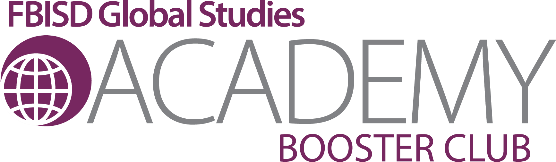 2022-23Hello Neighbor!I am excited to take this opportunity to introduce you to the Fort Bend ISD Global Studies Academy Booster Club. As a parent and member of the Global Studies Academy Booster Club (GSABC), I am proud to share with you all the wonderful opportunities that this program offers to our high school students.  The Fort Bend ISD Global Studies Academy has made tremendous strides in the field of human rights and global issue awareness.The Global Studies Academy (GSA) is dedicated to promoting global citizenship by focusing on languages, culture, and current events. It would not be possible for us to achieve these goals without the assistance of our academy teachers, Travis High School administration and your support.Our goal this year is to raise $5,000.00 to help our students grow and develop as multi-faceted global citizens. We are asking for your support for our students in the Global Studies Academy. Any donation amount is appreciated.  Your support at any level will be acknowledged on our website https://www.globalstudiesacademy.us/, our social media platforms and other areas of the Global Studies Academy program in the district. All donations in any amount are tax deductible and are an investment in the future of our students.We are grateful for having the opportunity to share with you the amazing strides this program is having in bringing cultural awareness around the globe. We look forward to hearing from you and having the opportunity to share more of our goals this year. 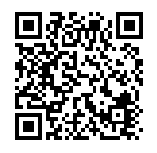 Sincerely, Ami DhariaGSA Booster Club PresidentEmail:  fbisd.gsabc@gmail.comMISSION STATEMENTThe Global Studies Academy (GSA) exists to equip students to effectively solve the challenges society will face in the future while developing multi-faceted global citizens. Students are empowered to become innovative global thinkers who celebrate diversity. The Academy also fosters leadership by exposing its members to a variety of situations from a globally integrated perspective while offering opportunities in student government, community service and cultural awareness activities. 